Nazwa Beneficjenta – Gmina Cieszanów,Tytuł operacji - Utworzenie kompleksu turystycznego "Pan Karp na Wędrowcu" na terenie Kąpieliska w Nowym Siole,Cel operacji: Ukierunkowanie ruchu turystycznego mające na celu ochronę
      cennych przyrodniczo obszarów Gminy Cieszanów poprzez budowę na 
      terenie kąpieliska w Nowym Siole kompleksu turystycznego „Pan Karp na 
      Wędrowcu”,Budżet wg umowy: 468 146,33 zł,Kwota dofinansowania wg umowy/ aneksu: 177 000,00 zł. Wkład własny: 291 146,33 zł.Okres realizacji operacji: od 10 listopada 2020 r. do 30 września 2021 r.Opis operacji:Operacja polegająca na budowie ogólnodostępnej i niekomercyjnej infrastruktury turystycznej pn. „Pan Karp na Wędrowcu” na terenie Kąpieliska w miejscowości Nowe Sioło i służy regulowaniu ruchu turystycznego na obszarach cennych przyrodniczo występujących na terenie Gminy Cieszanów. Zlokalizowany na terenie Kąpieliska w Nowym Siole budynek sanitariatów rozbudowany został o natryski z podziałem na męskie i damskie; pomieszczenie do podgrzewania i przygotowania posiłków; pomieszczenia do prania, z których korzystają wszystkie chętne osoby, w tym turyści. W istniejącym budynku pomieszczenie magazynowe przeznaczone zostało na salę ekspozycyjną, w której organizowane planowane są wystawy, a turyści mają możliwość prezentowania tam swoich prac.  Inne pomieszczenie  magazynowe  w istniejącym budynku przeznaczone będzie na  WC dla niepełnosprawnych, co poprawi osobom niepełnosprawnym komfort korzystania z obiektu. Stworzenie przez Gminę Cieszanów dla turystów bazy sanitarno – gastronomiczno – edukacyjnej na terenie Roztoczańskiego Obszaru Chronionego Krajobrazu pozwoliła na zachowanie i zabezpieczenie tych obszarów objętych szczególnymi formami ochrony przyrody poprzez skumulowanie ruchu turystycznego na przygotowanym do tego celu terenie. Pozwoliło to ograniczyć degradację chronionego środowiska i regulować ruch turystyczny na obszarach cennych przyrodniczo w kierunku miejsc przeznaczonych dla turystów i lokalnych miłośników przyrody.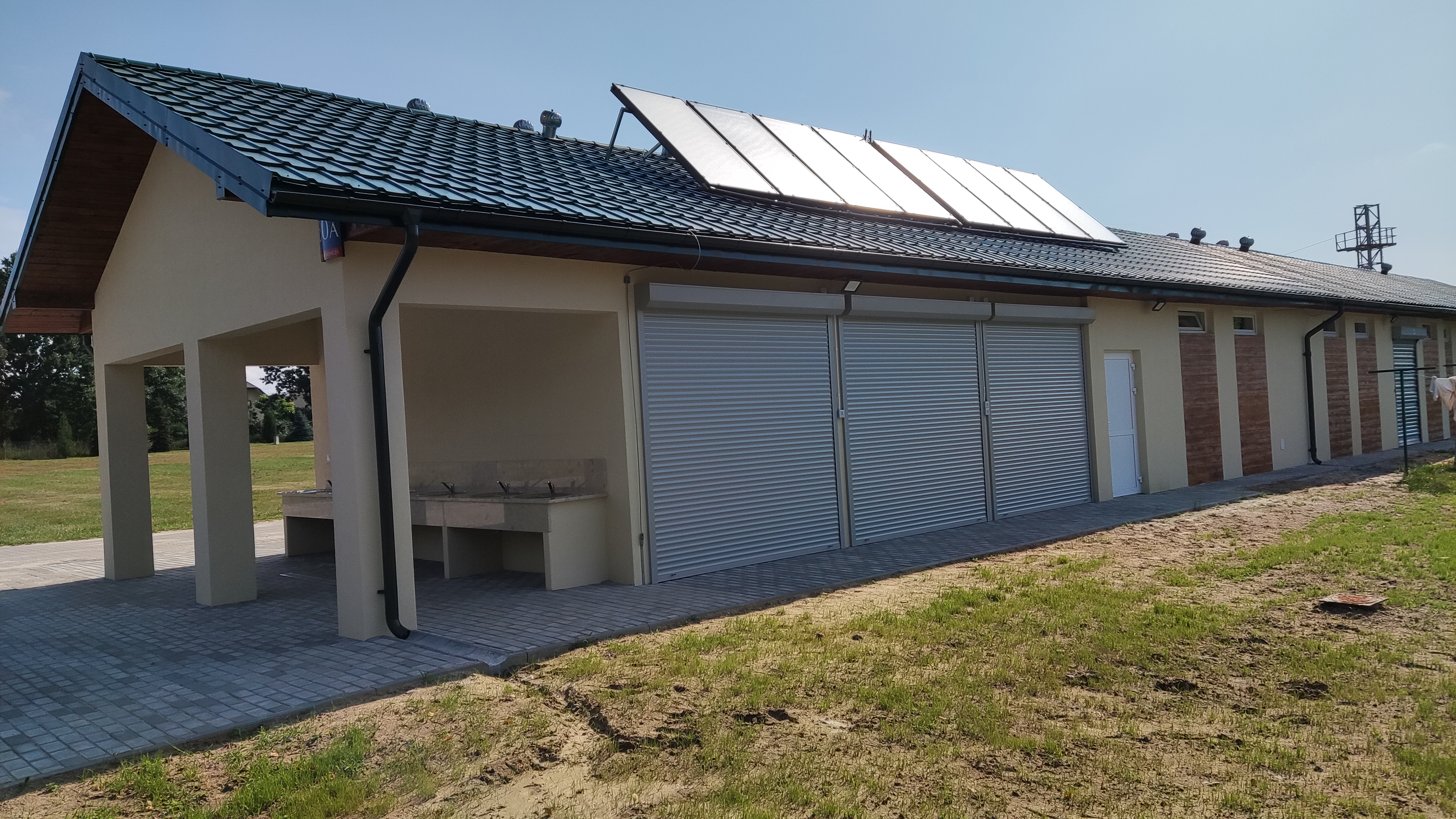 